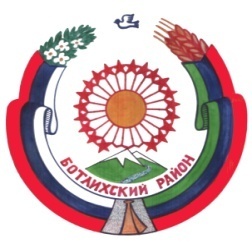 РЕСПУБЛИКА ДАГЕСТАНСОБРАНИЕ ДЕПУТАТОВ МУНИЦИПАЛЬНОГО РАЙОНА «БОТЛИХСКИЙ РАЙОН»368970; БотлихС.2, р.3от 09.11.15г.Р Е Ш Е Н И Евторой сессии Собрания депутатов муниципального района «Ботлихский район» от 09.11.2015г.        О внесении изменений в решение Собрания депутатов муниципального района «О районном бюджете МР «Ботлихский район» на 2015 год и на плановый период 2016-2017 годов         Рассмотрев представленный первым заместителем главы АМР «Ботлихский район» Магомедовым А.И. проект решения «О внесении изменений в решение Собрания депутатов муниципального района «О районном бюджете МР «Ботлихский район» на 2015 год и на плановый период 2016-2017 годов от 26.12.2014 года №2», Собрание депутатов муниципального района решает:        1. Внести изменения в решение Собрания депутатов МР «Ботлихский район» «О районном бюджете МР «Ботлихский район» на 2015 год и на плановый период 2016-2017 годов от 26.12.2014 года №2» согласно приложению. 2. Опубликовать настоящее решение в районной газете «Дружба».Глава муниципального района                                           М. М. Патхулаев